Valsts sabiedrība ar ierobežotu atbildību“Nacionālais rehabilitācijas centrs “Vaivari””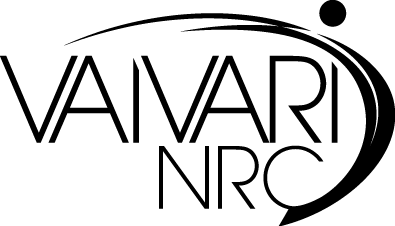 Vienotais reģistrācijas Nr. 40003273900Asaru prospekts 61, Jūrmala, LV-2008Tālrunis: 67766122 vai 67766124, fakss: 67766314E-pasts: info@nrc.lvJūrmalāAPSTIPRINĀTSValsts SIA „Nacionālais rehabilitācijas centrs „Vaivari””Iepirkumu komisijas tehniskajām, saimnieciskajām un administratīvajām vajadzībām2018.gada 10.septembra sēdē, Nr.1Valsts  SIA „Nacionālais rehabilitācijas centrs „Vaivari””IEPIRKUMAPublisko iepirkumu likuma 9. panta kārtībā „Degvielas iegāde ar norēķinu kartēm autotransporta vajadzībām”NolikumsJūrmalā2018.gadāA. Vispārīgā informācijaIepirkuma identifikācijas (ID) numursVSIA NRC „Vaivari” 2018/43Pasūtītājs un iepirkuma procedūraPasūtītājsIepirkuma procedūra saskaņā ar Publisko iepirkumu likumu (turpmāk - PIL) ir iepirkums PIL 9.panta kārtībā (turpmāk – iepirkums), kuru organizē un realizē ar valsts SIA „Nacionālais rehabilitācijas centrs „Vaivari”” (turpmāk – NRC „Vaivari”) valdes priekšsēdētāja 2018.gada 23.janvāra valdes priekšsēdētāja rīkojumu Nr.1-3/4 apstiprinātā iepirkumu komisija tehniskajām, saimnieciskajām un administratīvajām vajadzībām (turpmāk – komisija).Iepirkuma mērķisNoslēgt līgumu ar piegādātāju, lai plānotajā iepirkuma termiņā pasūtītājam būtu iespējams iegādāties degvielu ar norēķinu kartēm autotransporta vajadzībām.PretendentsPretendents ir PIL noteiktajos gadījumos un atbilstoši spēkā esošo normatīvo aktu prasībām reģistrēts (ja šāda reģistrācija ir nepieciešama saskaņā ar spēkā esošajiem normatīvajiem aktiem) piegādātājs vai personu apvienība, kas iesniegusi piedāvājumu Iepirkumā.Ja piedāvājumu iesniedz fizisko vai juridisko personu apvienība jebkurā to kombinācijā (turpmāk – personu apvienība), piedāvājumā norāda personu, kura pārstāv piegādātāju apvienību Iepirkumā, kā arī katras personas atbildības apjomu. Ja nav norādīta persona, kura pārstāv piegādātāju apvienību Iepirkumā, tad visi personu apvienības biedri paraksta Iepirkuma pieteikumu.Ja piedāvājumu iesniedz personu apvienība, tad personu apvienībai, ar kuru pieņemts lēmums slēgt līgumu, Pasūtītājs lūgs izveidoties atbilstoši noteiktam juridiskam statusam – juridiski noformēt savu sadarbību, ņemot vērā piedāvājumā norādīto atbildības sadalījumu,  saskaņā ar Komerclikumu vai noslēgt sabiedrības līgumu līdz līguma slēgšanas brīdim un sniegt informāciju Pasūtītājam par tās reģistrēšanu.Pretendents var balstīties uz citu personu tehniskajām un profesionālajām iespējām, ja tas ir nepieciešams konkrētā līguma izpildei, neatkarīgi no savstarpējo attiecību tiesiskā rakstura. Šādā gadījumā pretendents pierāda Pasūtītājam, ka tā rīcībā būs nepieciešamie resursi, iesniedzot šo personu apliecinājumu vai vienošanos par nepieciešamo resursu nodošanu piegādātāja rīcībā. Pretendents, lai apliecinātu profesionālo pieredzi vai Pasūtītāja prasībām atbilstoša personāla pieejamību, var balstīties uz citu personu iespējām tikai tad, ja šīs personas sniegs pakalpojumus, kuru izpildei attiecīgās spējas ir nepieciešamas.Pretendents var balstīties uz cita uzņēmēja iespējām, apliecinot atbilstību prasībai par finanšu apgrozījumu, tikai gadījumā, ja līguma izpildei pretendents ar minēto uzņēmēju atbildību pret Pasūtītāju uzņemsies solidāri un ar savu saimniecisko vai finansiālo stāvokli garantēs iepirkuma līguma izpildi – šādā gadījumā pretendents piedāvājumā iesniedz šī uzņēmēja apliecinājumu, ka iepirkuma līguma slēgšanas gadījumā  iepirkuma līguma izpildei pretendents ar minēto uzņēmēju atbildību pret Pasūtītāju uzņemsies solidāri un ar savu saimniecisko vai finansiālo stāvokli garantēs iepirkuma līguma izpildi.Iespējas saņemt iepirkuma nolikumuIepirkuma nolikumu ieinteresētie piegādātāji var saņemt sākot ar dienu, kad paziņojums par plānoto līgumu ir publicēts Iepirkumu uzraudzības biroja (turpmāk – IUB) mājas lapā internetā, līdz piedāvājumu iesniegšanas termiņa beigām:5.1.1. NRC „Vaivari” galvenā korpusa 7.stāvā 701.kabinetā, adrese: Asaru prospekts 61, Jūrmala, darba dienās no plkst. 09:00 līdz 16:00; 5.1.2. pasūtītāja mājaslapā www.nrcvaivari.lv internetā.Iepirkuma kontaktpersonaPiedāvājumu iesniegšanas vieta, datums, laiks un kārtībaPiedāvājumu iesniegšanas vieta ir 701.kabinets, kas atrodas NRC „Vaivari” galvenā korpusa 7.stāvā, adrese: Asaru prospekts 61, Jūrmala, darba dienās no plkst. 9:00 līdz plkst. 16:00.Piedāvājumus var iesniegt līdz 2018.gada 26.septembrim plkst.10:00. Pēc šī termiņa izbeigšanās piedāvājumus vairs nepieņem un nereģistrē.Piedāvājumu iesniegšanas kārtība:piedāvājumus var iesniegt, sākot no dienas, kad paziņojums par plānoto līgumu ir publicēts IUB mājaslapā internetā.pretendenti vai to pārstāvji piedāvājumus iesniedz personīgi vai sūta pa pastu uz augstāk minēto adresi. Sūtot piedāvājumu pa pastu, pretendentiem jāņem vērā, ka tiks pieņemti un reģistrēti tikai tie piedāvājumi, kuri saņemti nolikumā  noteiktajā piedāvājumu iesniegšanas termiņā.piedāvājumi, kas tiks saņemti pēc iepirkuma nolikuma 7.2.punktā noteiktā piedāvājumu iesniegšanas termiņa, netiks reģistrēti un vērtēti.Piedāvājumu atvēršanas vieta, datums, laiks un kārtībaPiedāvājumu atvēršanas sēdi organizē iepirkuma komisijas priekšsēdētājs pēc iepirkuma nolikuma 7.2.punktā noteiktā piedāvājumu iesniegšanas termiņa. Konkrēts piedāvājumu atvēršanas laiks nav noteikts.Piedāvājumu atvēršanas sēdes kārtība:Sākot piedāvājumu atvēršanas sēdi, iepirkuma komisijas priekšsēdētājs nolasa pretendentu piedāvājumu reģistrācijas sarakstu.Pēc pretendentu reģistrācijas saraksta nolasīšanas, iepirkuma komisijas locekļi paraksta apliecinājumu, ka nav tādu apstākļu, kuru dēļ varētu uzskatīt, ka viņi ir ieinteresēti konkrēta pretendenta izvēlē vai darbībā vai, ka viņi ir saistīti ar tiem PIL 23.panta pirmās daļas izpratnē.Pēc apliecinājumu parakstīšanas, iepirkuma komisija atver saņemtos piedāvājumus to iesniegšanas secībā, nosaucot katru pretendentu, piedāvājuma iesniegšanas laiku un finanšu piedāvājumā norādītās līgumcenas (bez PVN).Pēc katra piedāvājuma atvēršanas un iepriekš minēto ziņu nosaukšanas, visi klātesošie iepirkuma komisijas locekļi parakstās uz finanšu piedāvājuma.Kad visu pretendentu piedāvājumi ir atvērti, iepirkuma komisija piedāvājumu atvēršanas sēdi slēdz.Piedāvājumu atvēršanas un vērtēšanas sēdes ir slēgtas.Prasības attiecībā uz piedāvājuma iesniegšanu un noformējumuPiedāvājumu pretendents iesniedz aizlīmētā un aizzīmogotā iepakojumā ar šādām norādēm:adresāts – valsts SIA „Nacionālais rehabilitācijas centrs „Vaivari”” Iepirkumu komisija tehniskajām, saimnieciskajām un administratīvajām vajadzībām;pretendenta nosaukums, reģistrācijas numurs, kontaktadrese un kontakttālrunis;norāde - iepirkumam „Degvielas iegāde ar norēķinu kartēm autotransporta vajadzībām”, ID Nr. VSIA NRC „Vaivari” 2018/43;norāde „Pretendenta piedāvājums”;norāde - „Neatvērt līdz 2018.gada 26.septembrim plkst.10:00”.Piedāvājuma noformējums:piedāvājums, kurš sastāv no pieteikuma dalībai iepirkumā (pielikums Nr.2), pretendenta atlases dokumentiem, tehniskā un finanšu piedāvājuma (pielikums Nr.4), jāsagatavo latviešu valodā datorrakstā un jāiesniedz pasūtītājam vienā eksemplārā.visām piedāvājuma lapām jābūt numurētām un caurauklotām (ar uz auklas mezgla uzlīmētu, pretendenta amatpersonas/-u ar pārstāvības tiesībām vai tās/to pilnvarotās personas parakstītu un apzīmogotu lapu), piedāvājuma pirmā lapa – titullapa (ar iepirkuma nosaukumu un kontaktinformāciju par pretendentu).piedāvājuma dokumentiem ir jābūt skaidri salasāmiem, bez iestarpinājumiem, izdzēsumiem vai labojumiem.piedāvājumam ir jābūt parakstītam.iesniedzamo dokumentu kopijas ir jānoformē atbilstoši LR Ministru kabineta 2018.gada 4.septembra noteikumiem Nr.558 „Dokumentu izstrādāšanas un noformēšanas kārtība”.dokumentus svešvalodās jāiesniedz kopā ar tulkojumu latviešu valodā. Tulkojuma pareizību pretendents apstiprina ar savu parakstu. Pretendents normatīvajos aktos noteiktā kārtībā ir atbildīgs par tulkojuma pareizību un atbilstību oriģinālam.Ņemot vērā to, ka piedāvājums ir jāiesniedz caurauklots, piegādātājs ir tiesīgs visu iesniegto dokumentu atvasinājumu un tulkojumu pareizību apliecināt ar vienu apliecinājumu.Piedāvājumi, kuri nebūs noformēti atbilstoši iepirkuma instrukcijas prasībām un šī neatbilstība būs būtiska, netiks izskatīti un tālāk vērtēti.Ja piedāvājumu parakstījusi pretendenta pilnvarota persona, tad piedāvājuma atlases dokumentiem ir jāpievieno arī izsniegtā pilnvara.Pilnvarotā perona nedrīkst pārstāvēt vairāk par vienu pretendentu.B. Informācija par iepirkuma priekšmetuIepirkuma priekšmetsDegvielas (turpmāk - preču) iegāde ar norēķinu kartēm pasūtītāja autotransporta vajadzībām saskaņā ar Tehnisko specifikāciju, kas ir nolikuma 1.pielikums.Iepirkuma priekšmeta CPV kods: 09100000-0Iepirkuma priekšmets nav sadalīts daļās. Pretendents drīkst iesniegt tikai vienu piedāvājuma variantu par visu iepirkuma priekšmetu kopā. Piedāvājumu par iepirkuma priekšmetu var iesniegt tikai tad, ja piedāvājums pilnībā atbilst Tehniskajā specifikācijā noteiktajām prasībām.Pakalpojumus raksturojošā informācija, plānotais apjoms un citi noteikumi attiecībā uz pakalpojumu sniegšanu ir norādīti Tehniskajā specifikācijā, kas ir iepirkuma nolikuma 1.pielikums.Līguma izpildes vieta un laiksLīguma izpildes (preču saņemšanas) vietas – iepirkuma uzvarētāja degvielas uzpildes stacijās (DUS) Rīgā, Jūrmalā, Daugavpilī, Talsos, Ventspilī, Jelgavā, Kuldīgā, Rēzeknē.Līguma izpildes laiks – divus gadus no līguma noslēgšanas brīža. Ja jauna iepirkuma rezultāti attiecībā uz iepirkuma priekšmetu nav izsludināti esošā līguma darbības laikā, puses var vienoties par līguma termiņa pagarināšanu līdz jauna iepirkuma rezultātu paziņošanai.Finansējuma avots un paredzamā līgumcenaParedzamā līgumcena visam iepirkuma priekšmetam ir EUR 40`000.00 bez pievienotās vērtības nodokļa (PVN).C. Pretendentu atlases prasībasPrasības pretendentiemVispārējie nosacījumi dalībai iepirkumā:Pretendents ir reģistrēts normatīvajos aktos noteiktajos gadījumos un kārtībā LR Komercreģistrā vai līdzvērtīgā reģistrā ārvalstīs, vai LR Valsts ieņēmumu dienestā kā nodokļu maksātājs (saimnieciskās darbības veicējs).Uz Pretendentu neattiecas PIL 9.panta 8.daļā  noteiktie izslēgšanas nosacījumi.Prasības attiecībā uz pretendenta saimniecisko un finansiālo stāvokli:Pretendents spēj nodrošināt preču cenas atbilstoši tirgus cenām vai zemākas, kā arī piešķirt atlaidi no DUS noteiktajām cenām visā līguma darbības laikā.Pretendents spēj nodrošināt Tehniskajā specifikācijā norādīto plānoto preču daudzumu visā līguma darbības laikā.Prasības attiecībā uz pretendenta profesionālajām spējām un tehniskām iespējām:Pretendents ir licencēts vai sertificēts atbilstoši normatīvo aktu prasībām, lai LR nodarbotos ar nolikumā minēto preču tirdzniecību.Pretendenta DUS jāatrodas iepirkuma nolikumā minētajās vietās un pretendentam jānodrošina pasūtītāju ar norēķinu kartēm (debetkartēm un starptautiskajām kredītkartēm).Piedāvājuma saturs/ iesniedzamie dokumenti :15. Pretendenta saimnieciskais un finansiālais stāvoklis (PIL 45.pants):Pasūtītājs neizvirza prasības pretendenta saimnieciskajam un finansiālajam stāvoklim16. Pretendenta profesionālās spējas (PIL 46.pants) :Tehniskais un finanšu piedāvājumsTehniskais un finanšu piedāvājums ietver informāciju par piedāvājumā iekļautajām precēm un to atbilstību Tehniskajā specifikācijā norādītājām prasībām. Tehnisko un finanšu piedāvājumu pretendentam jāsagatavo pamatojoties uz nolikuma 4.pielikumā esošo formu.Tehniskajam finanšu piedāvājumam jāpievieno degvielas atbilstības sertifikāts.Tehniskais un finanšu piedāvājums tiek noformēts sekojoši:cenas tiek norādītas saskaņā ar nolikuma 4.pielikumā norādīto tabulu un tajā esošajām ailēm.cenām jābūt izteiktām euro.cena par vienu vienību bez PVN jānorāda ar ne vairāk kā 4 cipariem aiz komata, bet līgumcena jānorāda ar ne vairāk kā 2 cipariem aiz komata.piedāvātajā preces cenā jābūt iekļautām visām izmaksām, izdevumiem un nodokļiem (izņemot PVN, kas tiek norādīts atsevišķi izsniegtajā rēķinā).D. Piedāvājuma izvēles kritērijs, piedāvājumu vērtēšana un uzvarētāja noteikšana Piedāvājuma izvēles kritērijsir saimnieciski visizdevīgākais piedāvājums, kurš tiek noteikts saskaņā ar šādiem kritērijiem:Pretendenta piedāvātais piegādāto Preču apmaksas termiņš un piedāvātās atlaides apjoms jānorāda finanšu piedāvājumā. Pretendentu piedāvājumu noformējuma pārbaude un pretendentu atlasePretendentu piedāvājumu noformējuma pārbaudi un pretendentu atlasi iepirkuma komisija veic slēgtā sēdē. Pārbaudīti un vērtēti tiek visu pretendentu piedāvājumi.Iepirkuma komisija veic piedāvājumu noformējuma pārbaudi un vērtē, vai tie ir sagatavoti un noformēti atbilstoši iepirkuma nolikumā noteiktajām prasībām. Pretendentu piedāvājumi, kuri nebūs sagatavoti un noformēti atbilstoši iepirkuma nolikuma prasībām un šī neatbilstība būs būtiska, tiks noraidīti un tālākā vērtēšanā nepiedalīsies.Pēc piedāvājumu noformējuma pārbaudes komisija veic pretendentu atlasi.Pretendentu atlases laikā komisija pārbauda, vai pretendenti ir iesnieguši visus iepirkuma nolikumā minētos pretendentu atlases dokumentus un izvērtē iesniegto dokumentu atbilstību iepirkuma nolikuma prasībām.Pretendenti, kuri ir izturējuši pretendentu atlasi, tiek pielaisti tehnisko piedāvājumu vērtēšanai.Tehnisko piedāvājumu vērtēšanaTehnisko piedāvājumu pārbaudes laikā tiek pārbaudīti un vērtēti visu to pretendentu tehniskie piedāvājumi, kuri ir izturējuši piedāvājumu noformējuma pārbaudi un pretendentu atlasi.Komisija izvērtē katra pretendenta tehniskā piedāvājuma atbilstību Tehniskās specifikācijas prasībām.Ja kāda pretendenta tehniskais piedāvājums nebūs atbilstošs iepirkuma Tehniskās specifikācijas prasībām, iepirkuma komisija izslēgs pretendentu no tālākas dalības iepirkumā, fiksējot sēdes protokolā izslēgšanas (neatbilstības) iemeslu.Finanšu piedāvājumu vērtēšanaFinanšu piedāvājumu pārbaudes laikā tiek pārbaudīti, vērtēti un salīdzināti visu to pretendentu finanšu piedāvājumi, kuri ir izturējuši tehnisko piedāvājumu vērtēšanu.Finanšu piedāvājumu vērtēšanas laikā komisija pārbauda vai tajos nav aritmētisku kļūdu, vai tie ir noformēti atbilstoši iepirkuma nolikuma prasībām, vai tie atbilst paredzamai līgumcenai, kā arī izvērtē un salīdzina pretendentu piedāvājumus atbilstoši nolikuma 15.punktā noteiktajiem kritērijiem.Uzvarētāja noteikšanaAtbilstoši iepirkuma nolikumā noteiktajam piedāvājuma izvēles kritērijam, iepirkuma komisija apstiprina pretendentu, kuram būtu piešķiramas līguma slēgšanas tiesības.Pirms iepirkuma uzvarētāja apstiprināšanas, iepirkuma komisija pārbauda pretendentam, kuram būtu piešķiramas līguma slēgšanas tiesības, PIL 9. panta noteiktajā kārtībā.Ja iepirkuma komisija informāciju par pretendentu, kura ir pamats pretendenta izslēgšanai no turpmākās dalības iepirkumā, iegūst tieši no kompetentās institūcijas, datubāzēs vai no citiem avotiem, pretendents ir tiesīgs iesniegt izziņu vai citu dokumentu par attiecīgo faktu gadījumos, kad pasūtītāja iegūtā informācija neatbilst faktiskajai situācijai.Iepirkuma komisija par uzvarētāju iepirkumā apstiprina pretendentu, kurš izraudzīts atbilstoši iepirkuma nolikumā noteiktajam piedāvājuma atlases kritērijam un uz kuru neattiecas 9.panta astotās daļas minētie apstākļi.Lēmumā, ar kuru tiek noteikts iepirkuma uzvarētājs, papildus norāda visus noraidītos pretendentus un to noraidīšanas iemeslus, visu pretendentu piedāvātās līgumcenas un par uzvarētāju noteiktā pretendenta salīdzinošās priekšrocības.Komisijas tiesības un pienākumiKomisijas tiesības:lūgt pretendentus iesniegt papildus precizējošu informāciju par piedāvājumu, ja tas nepieciešams pretendentu atlasei, piedāvājumu atbilstības pārbaudei, kā arī piedāvājumu vērtēšanai un salīdzināšanai.pārbaudīt nepieciešamo informāciju kompetentās institūcijās, publiski pieejamās datubāzēs vai citos publiski pieejamos avotos, ja tas nepieciešams piedāvājumu atbilstības pārbaudei, pretendentu atlasei, piedāvājumu vērtēšanai un salīdzināšanai.lemt par piedāvājuma atbilstību iepirkuma nolikuma prasībām.labot aritmētiskās kļūdas pretendenta finanšu piedāvājumā, informējot par to pretendentu.Izvēlēties nākamo piedāvājumu ar viszemāko līgumcenu, ja izraudzītais pretendents atsakās slēgt iepirkuma līgumu ar pasūtītāju.pārtraukt iepirkumu un neslēgt līgumu, ja tam ir objektīvs pamatojums.Iepirkuma komisijas pienākumi:nodrošināt iepirkuma norisi un dokumentēšanu.nodrošināt pretendentiem brīvu konkurenci, kā arī vienlīdzīgu un taisnīgu attieksmi.pēc ieinteresēto piegādātāju pieprasījuma, normatīvajos aktos noteiktajā kārtībā sniegt informāciju par iepirkumu.vērtēt pretendentus un to iesniegtos piedāvājumus saskaņā ar normatīvajiem aktiem, iepirkuma nolikuma prasībām, izvēlēties piedāvājumu vai pieņemt lēmumu par iepirkuma izbeigšanu, neizvēloties nevienu piedāvājumu.Pretendenta tiesības un pienākumiPretendenta tiesības:iesniedzot piedāvājumu, pieprasīt apliecinājumu, ka piedāvājums ir saņemts.pirms piedāvājumu iesniegšanas termiņa beigām grozīt vai atsaukt iesniegto piedāvājumu.pieprasīt papildus informāciju par iepirkuma priekšmetu, ja tas nepieciešams piedāvājuma sagatavošanai.Pretendenta pienākumi:sagatavot piedāvājumu atbilstoši iepirkuma nolikuma prasībām.sniegt tikai patiesu informāciju.sniegt atbildes uz iepirkuma komisijas pieprasījumiem, kas nepieciešamas piedāvājumu noformējuma pārbaudei, pretendentu atlasei, piedāvājumu atbilstības pārbaudei, salīdzināšanai un vērtēšanai.segt visas izmaksas, kas saistītas ar piedāvājumu sagatavošanu un iesniegšanu.līguma slēgšanas gadījumā, 3 (trīs) darba dienu laikā no līguma projekta saņemšanas, saskaņot to un, vienojoties par konkrētu laiku un vietu ar šajā nolikumā norādīto kontaktpersonu, ierasties uz līguma parakstīšanu.Nosacījumi attiecībā uz piegādes līguma slēgšanuPasūtītājs līgumu ar iepirkuma uzvarētāju slēdz sākot ar dienu, kad iepirkuma rezultāti ir rakstveidā paziņoti visiem pretendentiem.Pēc līguma projekta saskaņošanas elektroniskā veidā, pasūtītājs iepirkuma uzvarētāju uzaicina  uz līguma parakstīšanu, nozīmējot konkrētu laiku un vietu.Līgums tiks uzskatīts par noslēgtu un stāsies spēkā no dienas, kad Pasūtītājs un Piegādātājs, labprātīgi vienojoties, abpusēji būs to parakstījuši.Slēdzot līgumu, tam kā pielikumi tiks pievienoti:iepirkuma Tehniskā specifikācija;iepirkuma uzvarētāja iesniegtais tehniskais un finanšu piedāvājums.Ne vēlāk kā 5 (piecu) darba dienu laikā pēc tam, kad noslēgts iepirkuma līgums, pasūtītājs publicē IUB mājaslapā internetā informatīvu paziņojumu par noslēgto līgumu.Ne vēlāk, kā dienā, kad stājas spēkā iepirkuma līgums, pasūtītājs savā mājaslapā internetā ievieto iepirkuma līguma tekstu, atbilstoši normatīvajos aktos noteiktajai kārtībai ievērojot komercnoslēpuma aizsardzības prasības.Instrukcijas pielikumiIepirkumu komisijas priekšsēdētājs ____________________ /S.Tuliša/1.pielikumsiepirkuma „Degvielas iegāde ar norēķinu kartēm autotransporta vajadzībām” (ID Nr. VSIA NRC „Vaivari” 2018/43)NolikumamTehniskā specifikācijaA. Vispārējās prasības attiecībā uz iepirkuma priekšmetuPrecēm tiek izvirzītas sekojošas prasības:preču (degvielas) kvalitātei ir jāatbilst Latvijas Republikas normatīvo aktu prasībām;piegādātājam jānodrošina pasūtītājs ar savām norēķinu kartēm (debetkartēm un starptautiskām kredītkartēm) un iespēju ar tām norēķināties pretendenta degvielas uzpildes stacijās (DUS) Rīgā, Jūrmalā, Daugavpilī, Talsos, Ventspilī, Jelgavā, Kuldīgā, Rēzeknē.B. Degvielu veidi un plānotais apjoms2.pielikumsiepirkuma „Degvielas iegāde ar norēķinu kartēm autotransporta vajadzībām” (ID Nr. VSIA NRC „Vaivari” 2018/43)Nolikumam_______________________________________________________(pretendenta pilns nosaukums)_______________________________(pretendenta vienotais reģistrācijas Nr.)_______________________________________________________(pretendenta juridiskā adrese)VSIA „NRC „Vaivari””  iepirkumu komisijaiPar piedalīšanos iepirkuma procedūrāPiesakām _____________________________________________ (turpmāk – Pretendents)(pretendenta nosaukums)piedalīšanos VSIA „Nacionālais rehabilitācijas centrs „Vaivari”” organizētajā iepirkumā, ID Nr. VSIA NRC „Vaivari” 2018/43, „Degvielas iegāde ar norēķinu kartēm autotransporta vajadzībām” un apliecinām, ka:Pretendents ir iepazinies ar iepirkuma nolikumu un pilnībā to akceptē;attiecībā uz Pretendentu nepastāv Publiski iepirkumu likuma 9.panta astotās daļas nosacījumi:Pretendents atbilst iepirkuma nolikumā izvirzītajām pretendentu atlases prasībām;Pretendenta piedāvājums atbilst visām iepirkuma nolikumā, Tehniskajā specifikācijā noteiktajām prasībām un Latvijas Republikā spēkā esošiem normatīvajiem aktiem;visas piedāvājumā sniegtās ziņas par Pretendentu ir patiesas.__________________________________________________________________(pretendenta amatpersonas ar pārstāvības tiesībām amats, paraksts, vārds un uzvārds) 20__.gada __.___________3.pielikumsiepirkuma „Degvielas iegāde ar norēķinu kartēm autotransporta vajadzībām”(ID Nr. VSIA NRC „Vaivari” 2018/43) nolikumamVispārējā informācija par pretendentuPārstāvja ____________________________ /vārds un uzvārds/(paraksts)Datums _________________4.pielikumsiepirkuma „Degvielas iegāde ar norēķinu kartēm autotransporta vajadzībām” (ID Nr. VSIA NRC „Vaivari” 2018/43)NolikumamTehniskais UN FinaNšu piedāvājumsIepirkumam „Degvielas iegāde ar norēķinu kartēm autotransporta vajadzībām”ID Nr. VSIA NRC „Vaivari” 2018/43Pretendenta piedāvātās atlaides apjoms ________ centi par 1 (vienu) litru degvielas tās iegādes brīdī ar degvielas karti pretendenta DUS Latvijas teritorijā.Piegādātājs nodrošina pasūtītāju ar savām norēķinu kartēm (debetkartēm un starptautiskām kredītkartēm) un iespēju ar tām norēķināties pretendenta degvielas  uzpildes stacijās (DUS) Rīgā, Jūrmalā, Daugavpilī, Talsos, Ventspilī, Jelgavā, Kuldīgā, Rēzeknē. (Pretendenta degvielas uzpildes staciju adrešu saraksts un apraksts par pakalpojumu pieejamību minētajās stacijās (brīvā formā).)Pretendents pievieno degvielas atbilstības sertifikāts._________________________________________________	___________________(pretendenta amatpersonas ar pārstāvības tiesībām amats, vārds, uzvārds)			(paraksts)________________________		_______________(parakstīšanas vieta)				(datums) 4.pielikumsiepirkuma „Degvielas iegāde ar norēķinu kartēm autotransporta vajadzībām” (ID Nr. VSIA NRC „Vaivari” 2018/43)NolikumamIEPIRKUMA LĪGUMS Nr. 2018/43VSIA „Nacionālais rehabilitācijas centrs „Vaivari””, reģistrācijas Nr.40003273900, juridiskā adrese: Asaru prospekts 61, Jūrmala, LV-2008, turpmāk tekstā - „Pircējs”, kuru pārstāv valdes priekšsēdētāja Anda Nulle un valdes loceklis Mārtiņš Oliņš, no vienas puses, un___, reģistrācijas Nr.__, juridiskā adrese: ___, turpmāk tekstā - „Pārdevējs”, kuru uz __ pamata pārstāv __, no otras puses, abi kopā un katrs atsevišķi turpmāk tekstā saukti - „Puses/ puse”, pamatojoties uz iepirkuma ID Nr. VSIA NRC „Vaivari” 2018/43, rezultātiem, noslēdz šāda satura līgumu, turpmāk tekstā - „Līgums”:LĪGUMA PRIEKŠMETSDegvielas (turpmāk – preču) iegāde Pircēja autotransporta vajadzībām ar Pārdevēja izsniegtām norēķinu kartēm (turpmāk – Kartes) Pārdevēja degvielas uzpildes stacijās (turpmāk – DUS) Latvijas Republikas (turpmāk - LR) teritorijā un DUS pie Pārdevēja sadarbības partneriem Eiropā un citās valstīs, saskaņā ar Pārdevēja piedāvājumu iepirkumā.Pircējs izmanto Pārdevēja izsniegtas un derīgas uzņēmumu Kartes bezskaidras naudas norēķiniem.Par derīgām uzskatāmas Kartes, kurām nav beidzies derīguma termiņš un kuras atbilst Pārdevēja izsniegto Karšu raksturlielumiem un atkarībā no Karšu veida, kuru tekošajā kontā (turpmāk – Konts) atrodas tik liela naudas summa vai Pircējam piešķirts kredīts, kas nepieciešams un pietiekams Pircēja izvēlēto preču cenu samaksai.LĪGUMCENA, PREČU CENAS UN ATLAIDESLīgumcena saskaņā ar iepirkuma rezultātiem ir __ EUR (__) bez pievienotās vērtības nodokļa (turpmāk – PVN).Pircējs preces iegādājas par cenām, kuras uz preču pirkuma brīdi noteiktas Pārdevēja DUS LR teritorijā un DUS pie Pārdevēja sadarbības partneriem Eiropā un citās valstīs.Pērkot preces Pārdevēja DUS LR teritorijā, Pārdevējs visā Līguma darbības laikā piešķir Pircējam atlaidi EUR __ ( __ ) ar PVN no cenas par vienu litru.PUŠU TIESĪBAS UN PIENĀKUMIPircējs, pasūtot Pārdevējam Kartes, apņemas aizpildīt karšu pieteikuma veidlapas, norādot Karšu izgatavošanai un turpmākai lietošanai nepieciešamo informāciju.Pamatojoties uz Pircēja aizpildītajām Karšu pieteikuma veidlapām, Pārdevējs apņemas izgatavot un izsniegt Pircējam tā pasūtītās Kartes.Pārdevējs, izgatavojot Pircējam Kartes, atver Karšu Kontu, uz kuru Pircējs Karšu darbības laikā var pārskaitīt naudas summu.Pircējs apņemas ievērot Pārdevēja norādījumus, kas attiecas uz Karšu izmantošanu.Pārdevējs piešķir Pircējam Kredītu, kāds ir norādīts Karšu pieteikumā. Par Kredīta pārtērēšanu ir atbildīgs Pircējs.Pircējam ir tiesības nodot Kartes lietot trešajām personām un Pircējs ir materiāli atbildīgs par trešo personu veiktajiem pirkumiem visu Līguma darbības laiku. Jebkura persona, kuras rīcībā ir Pircējam izsniegtā Karte, uzskatāma par Pircēja pilnvaroto personu rīkoties ar šo Karti Pircēja vārdā, izņemot gadījumu, ja Pircējs pirms tam rakstveidā ir brīdinājis Pārdevēju (Līguma 6.punkts), ka Karte tiek lietota prettiesiski.Katra mēneša sākumā Pārdevējs izsniedz Pircējam Karšu Konta ikmēneša pārskatu, Konta naudas līdzekļu kustības pārskatu un rēķinu par iepriekšējo mēnesi, kurš jāapmaksā ne vēlāk kā 30 (trīsdesmit) dienu laikā no rēķina saņemšanas brīža.Pārskati un rēķins tiek izsūtīti Pircējam pa pastu uz Līgumā norādīto adresi un sūtīšanas izdevumus sedz Pircējs. Ja Pircējs ir pieteicies atskaišu un rēķina saņemšanai elektroniski, tad tie tiek nosūtīti bez maksas uz Pircēja norādīto e-pasta adresi.Gadījumā, ja Pircējs līdz kārtējā mēneša 10.datumam nav saņēmis no Pārdevēja pārskatus un rēķinu par iepriekšējo mēnesi, tam par to nekavējoties rakstveidā jāinformē Pārdevējs, jo pretējā gadījumā uzskatāms, ka Pircējs tos ir saņēmis.PREČU KVALITĀTEPrecēm, kas tiek pārdotas saskaņā ar Līguma noteikumiem, jāatbilst LR standartu un normatīvo aktu prasībām.Pretenzijas par preču kvalitāti Pircējs iesniedz Pārdevējam rakstveidā saskaņā ar LR normatīvajiem aktiem.Ja Pārdevējs Pircēja iesniegto pretenziju par preču kvalitāti neatzīst, jebkura no pusēm atzinuma sniegšanai var pieaicināt ekspertu. Ja pieaicinātais eksperts pamatoti apstiprina nekvalitatīvu preču faktu, Pārdevējs sedz zaudējumus, kas radušies Pircējam nekvalitatīvu preču dēļ un sedz ar eksperta darbību saistītos izdevumus.PUŠU ATBILDĪBAPuses uzņemas pilnu materiālo atbildību par Līguma saistību neizpildi vai nepienācīgu izpildi.Puse, kura pārkāpusi Līguma noteikumus un nodarījusi zaudējumus otrai pusei, atlīdzina tos LR normatīvajos aktos noteiktajā kārtībā.KARTES NOZAUDĒŠANAJa Karte tiek nozaudēta vai prettiesiski nonāk trešās personas valdījumā, Pircējam par to nekavējoties rakstveidā jāziņo Pārdevējam ____.PRETENZIJU UN STRĪDU IZSKATĪŠANAS KĀRTĪBAPretenzijas par varbūtējām kļūdām pārskatā un rēķinā Pārdevējs pieņem rakstveidā 30 (trīsdesmit) dienu laikā no dienas, kad Pircējs ir saņēmis pārskatu.Pamatojoties uz Pircēja iesniegumu, Pārdevējs veic izmeklēšanu, kuras rezultātā izsniedz Pircējam izvērstu Konta izrakstu 10 (desmit) dienu laikā pēc Pircēja iesnieguma saņemšanas.Strīdus, kas radušies Līguma izpildes gaitā, Puses cenšas atrisināt savstarpēju sarunu (pretenziju pieteikšanas un izskatīšanas) ceļā. Gadījumos, kad Puses nevar vienoties, strīdi tiek risināti normatīvajos aktos noteiktajā kārtībā.LĪGUMA SPĒKĀ STĀŠANĀS, GROZĪŠANA, IZBEIGŠANA UN KARŠU DERĪGUMA TERMIŅŠLīgums stājas spēkā ar tā parakstīšanas brīdi un ir spēkā divus gadus no līguma noslēgšanas brīža.Kartes derīguma termiņš ir norādīts uz katras izsniegtās Kartes. Karte tiek atjaunota automātiski, ja tā ir bijusi aktīva (Pircējs to ir lietojis) pēdējo 3 (trīs) mēnešu laikā pirms tās derīguma termiņa beigām un Pircējs nav izteicis vēlmi to nepagarināt.Līgumu var grozīt vai izbeigt, Pusēm vienojoties. Visi Līguma grozījumi noformējami rakstveidā un pēc to parakstīšanas tie kļūst par Līguma neatņemamu sastāvdaļu.Jebkura puse var Līgumu pārtraukt, rakstveidā par to paziņojot otrai pusei vismaz 30 (trīsdesmit) dienas iepriekš. Līguma pārtraukšanas dienā Pircējs Kartes nodod atpakaļ Pārdevējam un veic ar Pārdevēju savstarpējos norēķinus.NEPĀRVARAMA VARAPuses ir atbrīvotas no atbildības par daļēju vai pilnīgu saistību neizpildi, kas radusies nepārvaramas varas rezultātā. Šādos gadījumos Pušu attiecības risināmas normatīvajos aktos noteiktajā kārtībā.CITI NOTEIKUMIPuses ar saviem parakstiem apliecina, ka viņām ir saprotams Līguma saturs, nozīme un sekas, atzīst Līgumu par pareizu, savstarpēji izdevīgu un labprātīgi vēlas to apliecināt.Puses saglabā konfidencialitāti attiecībā uz savstarpējo saistību saturu un to izpildes komerciālajiem noteikumiem.Pārdevēja kontaktpersona Līguma izpildes laikā ir __.Pircēja kontaktpersona Līguma izpildes laikā ir Saimniecības daļas vadītājs Imants Putniņš, tālrunis 67766128, finanšu jautājumos Finanšu departamenta vadītāja vietniece Sandra Tuliša, tālrunis 67147297.Katrai pusei nekavējoties, bet ne vēlāk kā 3 (trīs) darba dienu laikā, jāziņo otrai pusei par savas juridiskās adreses vai norēķinu rekvizītu maiņu.Gadījumos, kas nav paredzēti Līgumā, Puses rīkojas saskaņā ar LR normatīvajiem aktiem.Līgums izstrādāts un noformēts latviešu valodā uz četrām lapām ar pielikumu uz uz deviņām lapām, divos eksemplāros ar vienādu juridisko spēku – pa vienam katrai pusei.PUŠU JURIDISKĀS ADRESES UN REKVIZĪTIPasūtītāja nosaukumsValsts sabiedrība ar ierobežotu atbildību „Nacionālais rehabilitācijas centrs „Vaivari””Juridiskā adreseAsaru prospekts 61, Jūrmala, Latvija, LV-2008Reģistrācijas Nr.40003273900Bankas nosaukumsAS „SEB banka”Bankas kodsUNLALV2XNorēķinu kontsLV13 UNLA  6010 1Tālruņa numuri+371-67766124+371-67766314e-pasta adreseinfo@nrc.lvVārds, uzvārds:Imants PutniņšAmatsSaimnieciskās nodaļas vadītājsAdrese:Asaru prospekts 61, JūrmalaTālrunis6776612867766314e-pasta adrese:imants.putnins@nrc.lvN.p.k. PrasībasIesniedzamie   dokumenti14.1.Pretendenta apliecinājums par piedalīšanos  iepirkumā, ko paraksta   pretendenta   pārstāvis   ar pārstāvības tiesībām vai tā pilnvarota persona.1.	Pretendenta pieteikums dalībai iepirkumā (pēc formas – nolikuma 2.pielikums).2.Pretendenta amatpersonas ar pārstāvības
tiesībām izdota pilnvara (oriģināls vai apliecināta kopija) citai personai parakstīt piedāvājumu un iepirkuma līgumu, ja tā atšķiras no Latvijas Republikas (turpmāk  LR) Uzņēmumu reģistra Komercreģistrā norādītās.3.Ārvalstu pretendenti iesniedz reģistrācijas valsts kompetentas institūcijas izziņu, vai citu normatīviem aktiem atbilstošu dokumentu (vai apliecinātu kopiju), kurā norādītas pārstāvības tiesības, saskaņā ar pretendenta reģistrācijas valsts normatīvajiem aktiem.4.Ja pretendenta ir piegādātāju apvienība, kura kā personālsabiedrība nav reģistrēta Komercreģistrā, tad Pretendents iesniedz visu personu, kas iekļautas apvienībā, parakstītu sadarbības līgumu, kuru parakstījis katras personas pārstāvis ar pārstāvības tiesībām vai tā pilnvarota persona, kurā norādīts katras personas veicamo darbu un atbildības apjoms (oriģināls vai apliecināta kopija).14.2. Pretendents  ir  reģistrēts  LR Uzņēmumu reģistra Komercreģistrā vai   līdzvērtīgā   reģistrā   ārvalstīs, atbilstoši attiecīgās valsts normatīvo aktu prasībām.1.Pretendenta, kas reģistrēts LR Uzņēmumu reģistra Komercreģistrā, reģistrācijas faktu iepirkuma komisija pārbauda Uzņēmumu reģistra mājaslapā. 2.Pretendents, kas reģistrēts ārvalstīs – iesniedz komersanta reģistrācijas apliecības kopija vai līdzvērtīgas iestādes izdotu dokumentu, kas ir atbilstošs attiecīgās valsts normatīviem aktiem. Ja tādas nav (reģistrācijas valsts normatīvais regulējums neparedz reģistrācijas apliecības izdošanu) tad iesniedz informāciju par pretendenta reģistrācijas nr. un reģistrācijas laiku, kā arī norāda kompetento iestādi reģistrācijas valstī, kas nepieciešamības gadījumā var apliecināt reģistrācijas faktu14.3.Pretendents var balstīties uz citu uzņēmēju iespējām, ja tas ir nepieciešams kvalifikācijas pierādīšanai vai iepirkuma līguma izpildei, neatkarīgi no savstarpējo attiecību tiesiskā rakstura.Pretendentam jānorāda visus personas, uz kuru iespējām Pretendents balstās, lai apliecinātu kvalifikācijas atbilstību nolikumā noteiktajām prasībām, kā arī apakšuzņēmējus, ja tāds tiek piesaistīti un tam nododamo veicamo pakalpojumu vērtība ir vismaz 10% no kopējās pakalpojumu līguma vērtības,1.Pretendents pierāda, ka tā rīcībā būs nepieciešamie resursi, iesniedzot informāciju par līguma izpildi (5.pielikums ).2.Informācijā par līguma izpildi norāda apakšuzņēmēju sarakstu, kā arī tos apakšuzņēmējus, uz kuru iespējām Pretendents balstās, ja tas ir nepieciešams kvalifikācijas pierādīšanai vai iepirkuma līguma izpildei, kā arī iesniedz pretendenta un šo apakšuzņēmēju parakstītus apliecinājumus vai vienošanos par sadarbību un resursu nodošanu pretendenta rīcībā konkrētā līguma aizpildei. Apliecinājumus vai vienošanās par sadarbību un resursu nodošanu Pretendents var aizstāt ar jebkuriem citiem dokumentiem, ar kuriem tas spēj pierādīt, ka nepieciešamie resursi pretendentam būs pieejami un tiks izmantoti līguma izpildes laikā, atkarībā no nodoto resursu veida. Dokumentus paraksta personas ar attiecīgā komersanta pārstāvības tiesībām.N.p.k.PrasībasIesniedzamie dokumenti16.1.Pretendents ir licencēts vai sertificēts atbilstoši normatīvo aktu prasībām, lai nodarbotos ar nolikumā minētās preces piegādi.Pretendentam ir jābūt tehniskām iespējām paredzētajā iepirkuma periodā un nolikumā minētāja termiņā nodrošināt preces piegādi pasūtītājam uz nolikumā norādīto preces piegādes vietu.Piedāvātā prece atbilst LR spēkā esošajā likumdošanā noteiktajiem noteikumiem.1.Pretendenta pieteikums dalībai iepirkumā (pēc formas – nolikuma 2.pielikums).2.Pretendentam izsniegta speciāla atļauja (licence) naftas produktu vairumtirdzniecībai (apliecināta kopija).3. Pretendentam izsniegta speciāla atļauja (licenci) akcīzes preču noliktavas turētāja darbībai (apliecināta kopija). (Ja attiecināms)4. Degvielas karšu izmantošanas nosacījumi (brīvā formā), ievērojot iepirkuma nolikumā noteiktās Pasūtītāja prasības. 5 Pretendenta apliecinājums par to, ka piedāvātā prece atbilst Latvijas Republikā noteiktajām kvalitātes prasībām un standartiem, tajā skaitā Latvijas Republikas Ministru kabineta 2000.gada 26.septembra noteikumu Nr.332 “Noteikumi par benzīna un dīzeļdegvielas atbilstības novērtēšanu” prasībām. 7.  Pretendenta rakstisks apliecinājums par to, ka Preces uzpildei Pretendents izmantos verificētu speciālo uzpildes iekārtu, kas nodrošina uzpildītās Preces daudzuma noteikšanu, dabas aizsardzības un ugunsdrošības noteikumu ievērošanu (brīvā formā). Nr. Piedāvājuma izvēles kritērijiMaksimālais punktu skaitsPiedāvājuma izvēles algoritms1.Pretendenta piedāvātā līgumcena60maksimālo punktu skaitu  iegūst piedāvājums ar zemāko kopējo piedāvājuma cenu; pārējo pretendentu piedāvājumu iegūto punktu skaits tiek aprēķināts pēc formulas:P c = c min / c p x 60, kur* P c – Pretendenta iegūto punktu skaits;* c min – zemākā piedāvātā cena;* c p– Pretendenta piedāvātā cena.2. Pretendenta piedāvātā atlaide Precēm to iegādes brīdī (atlaidei jābūt spēkā visu ar pretendentu noslēgtā līguma darbības laiku)40ja pretendenta piedāvātā atlaide Precēm ne mazāka kā 10 centi no 1litra Preču cenas iegādes brīdī– 40 punkti;ja pretendenta piedāvātā atlaide Precēm ne mazāka kā 5 centi  no 1 litra Preču cenas iegādes brīdī– 20 punkti;ja pretendenta piedāvātais piegādātā atlaide Precēm ne mazāka kā 3 centi no 1 litra Preču cenas iegādes brīdī– 15 punkti;ja pretendenta piedāvātā atlaide Precēm mazāka par 3 centiem no 1 litra Preču cenas iegādes brīdī vai netiek piedāvāta– 0 punkti*KOPĀ:100*1.pielikums............„Tehniskā specifikācija”2.pielikums............„ dalībai iepirkuma procedūrā”3.pielikums............„Vispārējā informācija par pretendentu”4.pielikums............5.pielikums………„Tehniskā un finanšu piedāvājuma forma”“Līguma projekts”N.p.k.NosaukumsMērvienība (iepērkamā vienība)Plānotais apjoms līguma izpildes laikā1.Dīzeļdegvielal215002.Benzīns 95l120001.Pilns nosaukums:2.Reģistrācijas numurs:3.Juridiskā adrese:4.Tālruņa numurs:5.e-pasta adrese:6.Mājaslapas adrese internetā:7.Biroja adrese: (korespondencei)8.Kontaktpersona (amats, vārds, uzvārds) iepirkuma procedūras laikā, tās tālruņa numurs, faksa numurs un e-pasta adrese:9.Informāciju par to, vai pretendenta uzņēmums vai tā piesaistītā apakšuzņēmēja uzņēmums atbilst mazā vai vidējā uzņēmuma statusam  Nr. p.k.Preču nosaukumsMērvienība (iepērkamā vienība)Plānotais iepērkamo vienību skaits, lCena bez PVN par vienu vienībuSumma bez PVN par plānoto apjomu1.Dīzeļdegvielal21 5002.Benzīns 95l12 000Līgumcena bez PVN:Līgumcena bez PVN:Līgumcena bez PVN:Līgumcena bez PVN:Līgumcena bez PVN:Jūrmalā2018.gada _________PircējsPārdevējsValsts SIA „Nacionālais rehabilitācijas centrs „Vaivari””Reģistrācijas Nr.40003273900Asaru prospekts 61, Jūrmala, LV-2008AS „SEB banka”Bankas kods: UNLALV2XKonts LV13 UNLA 0010 0003 6010 1tālrunis 67766124, 67766142fakss 67766314e-pasts: info@nrc.lv___________________________________Valdes priekšsēdētāja A.Nulle___________________________________Valdes loceklis M.Oliņšz.v.z.v.